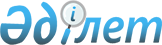 О внесении изменения в приказ Министра обороны Республики Казахстан от 29 января 2016 года № 52 "Об утверждении перечня открытых данных, размещаемых на интернет-портале открытых данных"
					
			Утративший силу
			
			
		
					Приказ Министра обороны Республики Казахстан от 11 сентября 2020 года № 440. Зарегистрирован в Министерстве юстиции Республики Казахстан 16 сентября 2020 года № 21213. Утратил силу приказом Министра обороны Республики Казахстан от 15 марта 2022 года № 135.
      Сноска. Утратил силу приказом Министра обороны РК от 15.03.2022 № 135 (вводится в действие по истечении десяти календарных дней после дня его первого официального опубликования).
      ПРИКАЗЫВАЮ:
      1. Внести в приказ Министра обороны Республики Казахстан от 29 января 2016 года № 52 "Об утверждении перечня открытых данных, размещаемых на интернет-портале открытых данных" (зарегистрирован в Реестре государственной регистрации нормативных правовых актов за № 13453, опубликован в Информационно-правовой системе нормативных правовых актов Республики Казахстан "Әділет" 31 марта 2016 года, "Казахстанская правда" от 16 июля 2016 г. № 135 (28270) следующее изменение:
      Перечень открытых данных, размещаемых на интернет-портале открытых данных, утвержденный указанным приказом, изложить в новой редакции согласно приложению к настоящему приказу.
      2. Департаменту информации и коммуникаций Министерства обороны Республики Казахстан в установленном законодательством Республики Казахстан порядке обеспечить:
      1) государственную регистрацию настоящего приказа в Министерстве юстиции Республики Казахстан;
      2) размещение настоящего приказа на интернет-ресурсе Министерства обороны Республики Казахстан после его первого официального опубликования;
      3) направление сведений в Юридический департамент Министерства обороны Республики Казахстан об исполнении мероприятий, предусмотренных подпунктами 1) и 2) настоящего пункта в течение десяти календарных дней со дня государственной регистрации.
      3. Контроль за исполнением настоящего приказа возложить на курирующего заместителя Министра обороны Республики Казахстан.
      4. Настоящий приказ довести до должностных лиц в части, их касающейся.
      5. Настоящий приказ вводится в действие по истечении десяти календарных дней после дня его первого официального опубликования.
      "СОГЛАСОВАН"Министерство цифрового развития,оборонной и аэрокосмической промышленности Республики Казахстан"___"_____________ 2020 года Перечень открытых данных, размещаемых на интернет-портале открытых данных
      Примечание: информацию для размещения на интернет-портале "Открытые данные" направлять в Департамент информации и коммуникаций Министерства обороны Республики Казахстан. Направляемую информацию согласовывать с Департаментом защиты государственных секретов Генерального штаба Вооруженных Сил Республики Казахстан и с руководителем аппарата Министерства обороны Республики Казахстан.
					© 2012. РГП на ПХВ «Институт законодательства и правовой информации Республики Казахстан» Министерства юстиции Республики Казахстан
				
      Министр обороныРеспублики Казахстан 

Н. Ермекбаев
Приложение к приказу 
Министра обороны
Республики Казахстан
от 11 сентября 2020 года № 440Утвержден приказом 
Министра обороны
Республики Казахстан
от 29 января 2016 года № 52
№
Наименование набора открытых данных
Период актуализации
Срок предоставления
Источник (через АРМ интернет-портала открытых данных или через API системы государственного органа)
Ответственное лицо
1.
Статистические данные по обращениям граждан Республики Казахстан, поступающим на имя руководства Министерства обороны Республики Казахстан, по категориям
12 месяцев
до 20 января
через АРМ интернет-портала открытых данных
Административный департамент Министерства обороны Республики Казахстан
2.
График приема граждан руководством Министерства обороны Республики Казахстан
3 месяца
до 20 марта
до 20 июня
до 20 сентября 
до 20 декабря
через АРМ интернет-портала открытых данных
Административный департамент Министерства обороны Республики Казахстан
3.
Информация об имеющихся вакансиях административных государственных служащих за центральный аппарат Министерства обороны Республики Казахстан
3 месяца
до 20 марта
до 20 июня
до 20 сентября 
до 20 декабря
через АРМ интернет-портала открытых данных
Департамент кадров Министерства обороны Республики Казахстан
4.
Итоги проведения конкурса на занятие вакантных должностей административной государственной службы за центральный аппарат Министерства обороны Республики Казахстан
3 месяца
до 20 марта
до 20 июня
до 20 сентября
до 20 декабря
через АРМ интернет-портала открытых данных
Департамент кадров Министерства обороны Республики Казахстан
5.
Порядок приема офицеров запаса на воинскую службу по контракту
12 месяцев
до 20 января
через АРМ интернет-портала открытых данных
Департамент кадров Министерства обороны Республики Казахстан
6.
Порядок присвоения первого воинского звания офицерского состава "лейтенант" по запасу выпускникам военных кафедр высших учебных заведений
12 месяцев
до 20 января
через АРМ интернет-портала открытых данных
Департамент кадров Министерства обороны Республики Казахстан
7.
Список ведомственных медалей Министерства обороны Республики Казахстан, положения о медалях
6 месяцев
до 20 мая
до 20 декабря
через АРМ интернет-портала открытых данных
Департамент кадров Министерства обороны Республики Казахстан
8.
Перечень местностей, служба в которых дает военнослужащим право на предоставление к ежегодному основному отпуску дополнительно 10 суток
12 месяцев
до 1 марта
через АРМ интернет-портала открытых данных
Департамент кадров Министерства обороны Республики Казахстан
9.
Отпуска для военнослужащих (дополнительные отпуска)
12 месяцев
до 20 января
через АРМ интернет-портала открытых данных
Департамент кадров Министерства обороны Республики Казахстан
10.
Информация о руководстве Министерства обороны, Генерального штаба, видов, родов войск и региональных командований Вооруженных Сил Республики Казахстан
3 месяца
до 20 марта 
до 20 июня 
до 20 сентября 
до 20 декабря
через АРМ интернет-портала открытых данных
Департамент кадров Министерства обороны Республики Казахстан
11.
Информационные материалы и сведения о военных учебных заведениях Министерства обороны (общая информация, история и традиции военных учебных заведений, порядок поступления, перечень специальностей)
12 месяцев
до 1 марта
через АРМ интернет-портала открытых данных
Департамент военного образования и науки Министерства обороны Республики Казахстан
12.
Миротворческая деятельность Вооруженных Сил Республики Казахстан
6 месяцев
до 20 мая
до 20 декабря
через АРМ интернет-портала открытых данных
Департамент боевой подготовки Генерального штаба Вооруженных Сил Республики Казахстан
13.
Перечень проведенных мероприятий, направленных на патриотическое воспитание граждан Республики Казахстан
12 месяцев
до 20 декабря
через АРМ интернет-портала открытых данных
Департамент воспитательной и идеологической работы Генерального штаба Вооруженных Сил Республики Казахстан
14.
Перечень проведенных культурно-досуговых мероприятий для военнослужащих по призыву
12 месяцев
до 20 декабря
через АРМ интернет-портала открытых данных
Департамент воспитательной и идеологической работы Генерального штаба Вооруженных Сил Республики Казахстан
15.
Информация о департаментах, управлениях и отделах по делам обороны (наименование, режим работы, контакты, адрес)
6 месяцев
до 20 июня
до 20 декабря
через АРМ интернет-портала открытых данных
Департамент организационно-мобилизационной работы Генерального штаба Вооруженных Сил Республики Казахстан
16.
План подготовки призывников, военнообязанных на возмездной основе по военно-техническим и иным специальностям по программе подготовки военнообученного резерва в филиалах РГКП "Военно-техническая школа" МО РК
12 месяцев
до 20 сентября
через АРМ интернет-портала открытых данных
Департамент организационно-мобилизационной работы Генерального штаба Вооруженных Сил Республики Казахстан
17.
Перечень государственных услуг, предоставляемых Министерством обороны Республики Казахстан
12 месяцев
до 20 января
через АРМ интернет-портала открытых данных
Управление по контролю за качеством оказания государственных услуг Министерства обороны Республики Казахстан
18.
Статистические сведения по оказываемым государственным услугам
12 месяцев
до 20 января
через АРМ интернет-портала открытых данных
Управление по контролю за качеством оказания государственных услуг Министерства обороны Республики Казахстан
19.
Медицинское обеспечение военнослужащих
12 месяцев
до 20 сентября
через АРМ интернет-портала открытых данных
Управление начальника Тыла и вооружения Вооруженных Сил Республики Казахстан
20.
Обеспечение военнослужащих вещевым имуществом
12 месяцев
до 20 сентября
через АРМ интернет-портала открытых данных
Управление начальника Тыла и вооружения Вооруженных Сил Республики Казахстан
21.
Обеспечение военнослужащих питанием
12 месяцев
до 20 сентября
через АРМ интернет-портала открытых данных
Управление начальника Тыла и вооружения Вооруженных Сил Республики Казахстан
22.
Право на проезд за счет государства
12 месяцев
до 20 сентября
через АРМ интернет-портала открытых данных
Управление начальника Тыла и вооружения Вооруженных Сил Республики Казахстан
23.
Обеспечение военнослужащих жилищем
12 месяцев
до 20 сентября
через АРМ интернет-портала открытых данных
Главное управление расквартирования войск Вооруженных Сил Республики Казахстан
24.
Свободный жилой фонд 
6 месяцев
до 20 июня 
до 20 декабря
через АРМ интернет-портала открытых данных
Главное управление расквартирования войск Вооруженных Сил Республики Казахстан
25.
Пенсионное обеспечение военнослужащих
12 месяцев
до 20 сентября
через АРМ интернет-портала открытых данных
Центр пенсионного обеспечения Министерства обороны Республики Казахстан
26.
Перечень подведомственных организации МО РК
12 месяцев
до 20 сентября
через АРМ интернет-портала открытых данных
Департамент информации и коммуникаций Министерства обороны Республики Казахстан